PAPER TITLE (14 PT ARIAL, BOLD, ALL CAPS, CENTERED)1st author nameTitle, affiliation, address, and email of the 1st Author2nd author nameTitle, affiliation, address, and email of the 2nd author, (corresponding author)3rd and 4th author namesTitle, affiliation, address, and emails of the 3rd and 4th authorsABSTRACTAll abstracts and papers must be presented in English, should not exceed 500 words, and must fit on this single page along with the other information required for this page. The first page includes only the title, authorship, contact information, abstract, and keywords. Please put “(corresponding author)” behind the contact information of the corresponding author as shown above. Email addresses are optional but encouraged for the corresponding author.  Authors that have the same affiliation can be listed on the same line.  The paper introduction section will start on the second page. Do not add page numbers. The abstract and paper as defined here must be submitted in its final form; it will appear in the proceedings as submitted without significant alteration. All authors must check it carefully before submitting. Papers will only be included in the final proceedings if at least one of the authors participates and presents the paper at ICPS6.  All content must be approved for open/unrestricted distribution.Keywords:  International, Conference, Protective, Structuresdistribution statement (if required)INTRODUCTIONTitles and abstracts submitted in response to the abstract solicitation will not be published in the form submitted towards that invitation. Rather, the title and abstract delivered in this proceedings paper submission will be used for the conference program. Therefore, the title and abstract presented in the proceedings paper manuscript can be different from that submitted in response to the request for abstracts as long as it maintains the theme of the originally accepted abstract.  The proceedings will be made available to ICPS6 participants in the form of a compiled PDF document.The manuscript must be written in English, including figures and data tables.  The recommended length is around eight pages, but must not exceed sixteen pages (total, including the abstract page, figures, tables, acknowledgements, references, etc.).  Color figures can be used. All text, figures, and tables must be within the margins prescribed in the following section. Each page should be a full page of text and figures, with perhaps the exception of the final page; please minimize large empty spaces. ICPS6 does not require or request copyright transfer or permission.  Each author must ensure that all material included in their ICPS6 proceedings paper can be disseminated in electronic form in the ICPS6 proceedings. Submitting the manuscript according to these instructions indicates agreement by the authors that their paper can be disseminated by ICPS6, and that their paper does not contain defamatory, harmful, or libelous information. An impressive proceedings paper is expected for each presentation.  However, exceptions can be made for cases in which there are copyright concerns for the use of data that will be presented in future journal submissions.  In those situations, the title page and abstract will be included in the proceedings, or an abbreviated paper can be submitted in place of the full-length paper.  Note however that submitting only an abstract or abbreviated paper may disqualify the paper for consideration of any recognitions and invitations to submit to journals associated with ICPS6.   Submit your paper in MSWord format built using this template by emailing it to ICPS6@auburn.edu.  If there are issues with emailing the document (for example very large file size), please notify ICPS6@auburn.edu and we will work out an alternative delivery mechanism.  Please include your assigned paper number in the email heading and in the MSWord file title, for example use “224 Davidson” for both.  If you do not get a receipt confirmation email within 3 days then your submission email was not received and you should notify ICPS6@auburn.edu.   FORMATTING INSTRUCTIONSPlease build your paper using this MSWord file. Do not insert page numbers, headers, or footers. Block (right justify) all paragraphs and separate paragraphs with a blank line (hard return).  Other than the paper title, all fonts are 11 pt Times New Roman typeface. As illustrated here, the first level section headings are all-caps bold with two blank lines above the heading and one below.  The second level section headings are bold with one blank line above and none below.  Additional headings, bullets, enumeration are at the discretion of the authors. Enumerating the sections and subsections is not required but is allowed when the authors feel it necessary.Paper size and marginsThe paper size is 8.5 x 11 inches (standard letter) and the margins are 1 inch on all sides.Equations and symbolsThe preferred font for all equations and symbols is also 11 pt Times New Roman. Please ensure that equations and symbols will maintain their format when the manuscript is saved to PDF, especially if using a plug-in equation editor.  The equation should begin at a 0.5 inch tab indent and include an equation number in round brackets that is right justified.  The following is an example in which the equation was written using MathType:	 	(1)A blank line should separate the equation from the preceding and following paragraphs.  Symbols should be define in the text rather than in a separate symbol definition section, and should use the same font as used in the equation.  Pcr = critical load; E = modulus of elasticity, etc.  Units for equations, figures, and table data can be U.S. customary, Système Internationale (SI), imperial, etc. as long as clearly defined. FiguresFigures should be inserted into the manuscript using a format that is efficient and stable. Consider optimized jpegs at 300 dpi, or similar, when possible.  “In Line with Text” wrapping is preferred.  Center the figure and caption.  Ensure that text involved in figures and plots is sufficiently large and readable after figure insertion.  In general, figure and data plot fonts should be comparable to the 11 pt font used for the paragraph text.  An example of figure and caption is below.  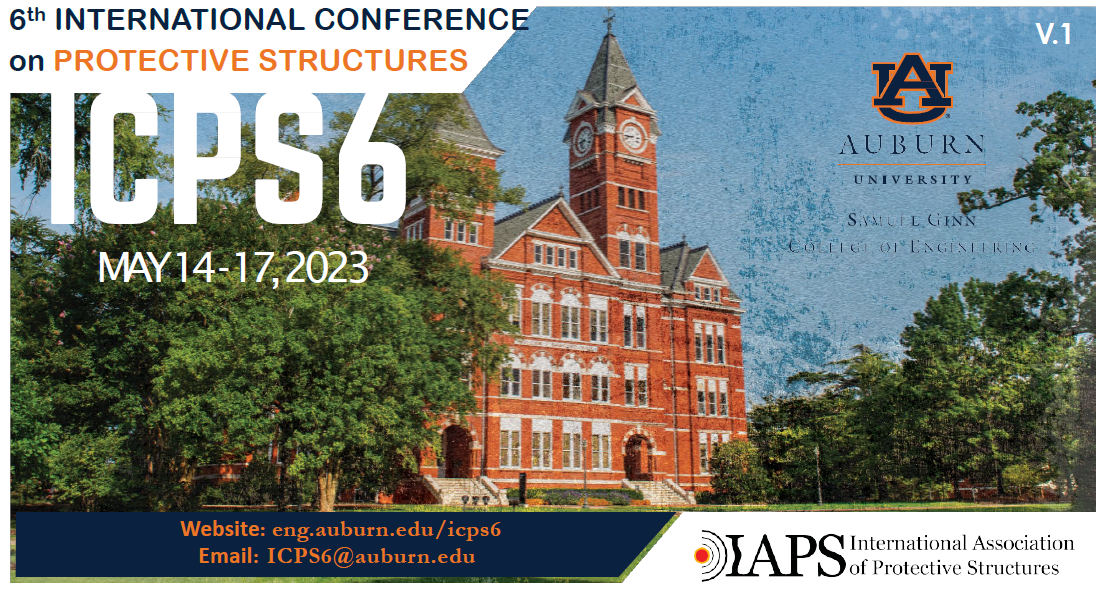 Figure 1.  Example of figure and caption formattingTablesTables should use the same font as the paper body and follow a very simple style as illustrated below.  Captions should be directly above the table. Avoid breaking tables over pages when possible.  Center the table and caption.Table 1. Example of table and caption formattingCONCLUSIONSThis concludes the ICPS6 proceedings paper instructions.  The overall theme of this approach is “keep it simple,” so some author liberty and responsibility is inherent.  Please contact ICPS6@auburn.edu if you encounter any questions or challenges.ACKNOWLEDGMENTSPlease properly acknowledge all sponsors, contributors, granted permissions and other relevant disclosures here.REFERENCESReferences can be cited in any of the commonly accepted formats, for example: enumeration in square brackets, i.e., [1,4,7] and listed in order of citation, or author last names and date, i.e., (Davidson and Stephens 2019, Smith et al. 1974) and listed in alphabetical order.  Use 11 pt Times New Roman font, with italics where appropriate.  The reference provided in the reference list must be complete and meet the standards defined by most engineering journals such as the International Journal of Protective Structures, https://journals.sagepub.com/home/prsa.  An indent should be used to delineate between references, for example the following.  When using the reference generator features of MSWord, please ensure that the document will be static and stable for converting to PDF. Gagnet E, Hoemann J and Davidson J (2017) Assessment of resistance definitions used for blast analysis of unreinforced masonry walls. International Journal of Protective Structures 8(1): 125–151.Moradi L, Davidson J and Dinan R (2008) Resistance of membrane retrofit concrete masonry walls to lateral pressure. Journal of Performance of Constructed Facilities 22(3): 131–142.Gagnet E, Hoemann J and Davidson J (2017) Assessment of resistance definitions used for blast analysis of unreinforced masonry walls. International Journal of Protective Structures 8(1): 125–151.Moradi L, Davidson J and Dinan R (2008) Resistance of membrane retrofit concrete masonry walls to lateral pressure. Journal of Performance of Constructed Facilities 22(3): 131–142.Column Heading 1Column Heading 2Column Heading 3Column Heading 4Data row 14.444.444.44Data row 23.333.333.33